.# 4 restartsOn wall 2 & 6 after 16 count (facing 9.00)On wall 4       after   8 count (facing 12.00)On wall 9       after  20 + & count (facing 3.00)Section 1  : Rock, recover, rocking chair, fwd, hitch, cross shuffle(Restart on wall 4)Section 2  : Turn, back, turn side, touch, vine w/ cross, side together, touch, together(Restart on walls 2 & 6)Section 3  : Turn, back, touch, side - side, behind, side, rec, behind, turn, fwd L - R, rec(On wall 9 : add-> step L together,  then Restart) count: 3 4&Section 4  : Prissy walk R - L - R, touch, together, touch, step ball, hold, knee, kneeEnjoy the danceContact : ulielfridaksp@gmail.comWho's Laughing Now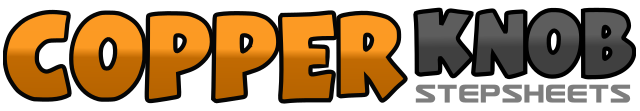 .......Count:32Wall:4Level:Improver.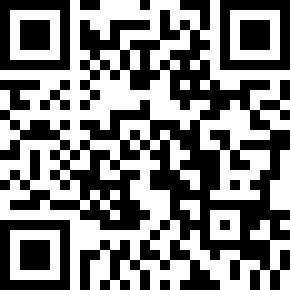 Choreographer:Uli Elfrida (INA) - August 2020Uli Elfrida (INA) - August 2020Uli Elfrida (INA) - August 2020Uli Elfrida (INA) - August 2020Uli Elfrida (INA) - August 2020.Music:Who's Laughing Now - Ava MaxWho's Laughing Now - Ava MaxWho's Laughing Now - Ava MaxWho's Laughing Now - Ava MaxWho's Laughing Now - Ava Max........1 2Rock R back, recover on L3&4&Rock R forward, recover on L, rock R back, recover on L5 6Step R forward, hitch L7&8Cross L over R, step R to right side, cross L over R&1 21/4 turn left step R back ( 9.00), 1/4 turn left step L side, touch R next to L (6.00)3&4&Step R to right side, step L behind R, step R to right side, cross L over R5 6Step R to right side, step L together7&8&Touch R fwd, step R next to L, touch L fwd, step L next to R1 21/2 turn left step R back, touch L forward (12.00)3 4Step L to left side, step R to right side5&6&Step L behind R, rock R to right side, recover on L, step L behind R7 81/4 turn left step L forward, rock R forward (9.00)1Recover on L2 3 41/2 turn right step forward R - L - R5&Touch L to left side, step L next to R6&Touch R to right side, step ball of R next to L with knee popped7Hold& 8Pop L knee, pop R knee